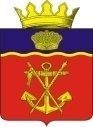 АДМИНИСТРАЦИЯКАЛАЧЕВСКОГО  МУНИЦИПАЛЬНОГО  РАЙОНАВОЛГОГРАДСКОЙ  ОБЛАСТИПОСТАНОВЛЕНИЕот      29.12.2023 г. № 1240О внесении изменений в постановление администрации Калачевскогомуниципального района от 27.07.2016г. №518 «Об оплате грудаработников муниципальных учреждений дополнительного образованияКалачевского муниципального района в сфере культуры»     В соответствии, с постановлением администрации Волгоградской области от 27.11.2023 г. №772-н «О приостановлении действия отдельных положений постановления Администрации Волгоградской области от 19 января 2016 г. №4-п «Об общих требованиях к положениям об оплате труда работников государственных учреждений Волгоградской области»», Уставом Калачевского муниципального района Волгоградской области, администрация Калачевского муниципального района Волгоградской области,постановляет:1. В постановление администрации Калачевского муниципального района Волгоградской области от 27.07.2016 №518 "Об оплате труда работников муниципальных учреждений дополнительного образования Калачевского муниципального района в сфере культуры" (далее - Постановление) внести следующие изменения:1.1. В Приложении № 1 к Постановлению «Положение об оплате труда работников муниципальных учреждений дополнительного образования Калачевского муниципального района в сфере культуры» (далее - Положение) приостановить до 31 декабря 2023 г. включительно действия абзаца шестого п.п. 4.1. и абзаца десятого п.п. 4.8.2.  Руководителям муниципальных учреждений Калачевского муниципального района в сфере культуры внести изменения в Положения об оплате труда работников муниципальных учреждений Калачевского муниципального района в сфере культуры.3.   Настоящее постановление вступает в силу с 01 декабря 2023 г. и подлежит официальному опубликованию.4.  Контроль исполнения настоящего постановления возложить на заместителя главы Калачевского муниципального района  А.Н. Прохорова.И.о. Главы Калачевскогомуниципального района                                                             Н.П. Земскова                    